Tess Lambert Alberta Canada Presentation 10We went to a parable in the Bible and we showed it from two different perspectives. Depending on your perspective one aspect of that parable can represent two different people. In that case it was God or a human being. From one perspective some information is relevant from another it is completely irrelevant. It depends on the story line of the thread that God is wanting you to see. We went to Dan 11:4 or Dan 8:8 and we saw one horn then four horns. There are four Diadochi wars and 22 years of history and what Daniel under inspiration is doing is going from cause to effect. This model becomes important because we want to utilize it. So we went to Ipsus and what did we see? We see Antigonus and Demetrius. They both have their own territories and armies. Demetrius is by this stage fairly independent to his father. I think he is already named the successor and a king in his own right. They are no fighting each other. They are fighting these 3. When we bring that to the 2016 election Clinton and Trump are not fighting each other. There is nothing that the other party has that they want. They both want something independent to the other. Control of the 3 branches of the US Government. Antigonus represents Clinton. She is like or compared to the ancestor alexander the great who unified the empire. Trump is Demetrius. If you want to be moral you can go into Demetrius story and draw lots of lessons. He is not a nice guy. But Demetrius his name comes from goddess Demeter which means harvest. Trump brings the world to its harvest weather you are priest, Levite, or Nethinims. There is no Raphia or SL or close of probation without Donald Trump. He is the one behind that. In this battle he has an ally. Pyrrhus represents the KS. In this battle Antigonus went in with one eye. He previously lost the other in a previous battle. In this battle he is killed and he loses eyesight in both. In this battle in 2016 the US Clinton like the ancestor goes in with only one horn. They lost the other in a previous battle in 1844. You have Republicanism and Protestantism. One is already broken. I 2016 The Republican Horn is broken. I know we placed that at SL, but we also place a dictatorship at SL and the Dictator is placed in 2016. In 2016 Donald Trump is the same dictator that you find at Raphia, Panium, and SL. Less, less, and less, restrained. The Republican horn is broken at 2016 it is over. There is a dictator but it is a process.This is one perspective of Ipsus. From this perspective you see the use of elephants. Antigonus is divided from Demetrius by Elephants. Its elephants that cause him to lose that battle. If you were to go to Daniel 11 who was the subject the KN and KS in Daniel 11?    Ptolemy is the KS and Seleucus is the KN. From this perspective who is the KN? Demetrius is the king of the North in the battle of Ipsus. Who is the KS? Pyrrhus. That’s the perspective of the Macedonian war of Pyrrhus. In Dan 11 who is the KN and KS? KN is Seleucus and KS is Ptolemy. These are two different perspectives. There is another perspective to the battle of Ipsus. When we came to Dan 11:4 we drew up the structure with the jump over the 4 Diadochi wars and then to four horns at 301 B.C. This is 22 years of history. You have how many horns at the end of it? Four. So what Daniel has done is he has gone from Cause to effect and said that all of this middle part is irrelevant. That is how he has constructed his parable. And we take application of this and just go from one to fours. Because when we use his application, we understand that the history there is noise so we can also make it noise. When we come to the story of Dan 11 what history is verse 5-15. What is happening? The Syrian wars. How many Syrian wars are there? There are 6 Syrian wars. If we want to consider the first four Syrian wars, it brings us down and the fourth ends with the battle of Raphia. This is where we get Raphia from. This is where it was first discovered and why it is called Raphia in the first place It is the end of the 4th Syrian war. So there are these 4 Diadochi wars and then these 4 Syrian wars. We take Raphia 217 B.C. Why are they fighting the Battle of Raphia? What were they fighting over? You have Egypt and Babylon and they want this are of Chole-Syria. This is what they are fighting over at the Battle of Raphia and Panium and all of this history. So why are they fighting over Chole-Syria? Back when you had the original Ptolemy and the original Seleucus Chole-Syria was a part of Egypt's Sphere of influence. It was something that Ptolemy had. Then you have them coming into unity to fight Antigonus. They are all fighting Antigonus and Antigonus takes all of this area and then Antigonus has Chole-Syria. You come to the battle of Ipsus. Ptolemy is down here and he is besieging what city? Sidon. Where did we learn about Sidon? Acts 27. And what is Sidon? The US. All of a sudden Ptolemy becomes relevant to the battle of Ipsus. They come up here and three parties fight Ipsus (Lysimachus, Seleucus, and Cassander). They fight at the battle of Ipsus, they defeat Antigonus and then they divide up all of Antigonus territories among themselves. Who gets Chole-Syria? Seleucus takes Chole-Syria. Ptolemy thought that he had a prior right to Chole-Syria. Then because he doesn't show up to the battle Seleucus takes it. How does Ptolemy feel about that? He doesn't like but they are allies so he doesn't challenge it. Then when Ptolemy dies and this Seleucus dies how do their sons feel about it? Not very happy and that leads to the six Syrian wars. Where do the six Syrian wars come from? Where do they stem from? It all comes from the battle of Ipsus. This is our second perspective. The battle of Ipsus ends four Diadochi wars but is also begins four Syrian wars. So if we are able to use the same methodology as Daniel what can we do? Ipsus. 2016. Cause. 4 wars. What are these 4 wars for us? What are these 4 Diadochi wars for Daniel? What are these 4 Syrian wars for us? Noise. 2016 Ipsus. Raphia Effect 2019. Now we have a second application of Ipsus. From this Application KN and KS with Pyrrhus you have Demetrius and Pyrrhus the KN and KS. From this perspective of Ipsus, verse 4 of Dan 11 which immediately leads into verse 5 and the Syrian wars, is the Catalyst of the Syrian wars. We understand Raphia to be 2019 so we should, from the first time we started studying Daniel 11, considered why are they fighting at Raphia and what are they fighting about. It would have solved two problems immediately in 2016 for this movement. First of all we would have known that they are not trying to take down each other's territory. We would have known that 1991 was the death of the KS because it's all about spheres of influence, it would have been the first thing we would have known. Second, we should have known that they start off in an alliance. So 2016 is the Cause and 2019 is the effect. When you take it from that perspective you can see Antigonus who is still like or compared to the ancestor, the greatest of the generals since Alex the great, equals Clinton. And who is Antigonus facing off against? Seleucus. Who is Seleucus? The KN. From this perspective are Clinton and Trump fighting? Absolutely. You can have two opposite perspectives that are just as much accurate. Trump and Clinton were not fighting in 2016 because neither of them had something that the other person wanted. They were fighting for something independent to themselves. At the same time the only person standing in Trumps way was Clinton. So who could he fight? Clinton. Both perspectives are completely accurate they just give us a fuller picture. Who is supporting Seleucus in this battle? Who is besieging Sidon? Ptolemy. And who is Ptolemy? The KS. We have two perspectives and two witnesses for an alliance between the KN and the KS. This perspective is from Seleucus and Ptolemy is from Demetrius and Pyrrhus. They both teach us something. From here we can see the 3 branches of the US Government. We can see the meaning of Antigonus and Demetrius and Pyrrhus. We can learn about the two horns. From this perspective we can see Seleucus and Ptolemy. We can see where Raphia and Panium comes from. It fills out the story of Daniel 11. We can see that Seleucus is the KN Ptolemy is KS and Ptolemy is besieging Sidon the city that belongs to Antigonus and Sidon represents the US. We placed that in Acts 27. So this gives us Another perspective. Here they are not fighting and here they are fighting. Both are correct ways to view 2016. When you think about how an ancient battle is supposed to demonstrate a 2016 US election it is something quite amazing. But to give it a rounder picture you need more than one perspective. We could go to another perspective. What is our third? Poland. At the invasion of Poland, the KN and KS are in an alliance. Who is theKN fighting? No just Poland. He is facing 3. Poland, France, and Britain. There's three of them. Who does he take quickly? Poland. That's the 2016 election. Donald Trump is facing 3 which one does he take quickly? The Executive. You have the Executive the judicial and the Legislative branches. He takes the Executive quickly and then what does this lead to? A long drawn out war on the western front for the legislative and judicial branches of US government. So you can take this perspective and you can see the 3. The one that is taken quickly and the other two that lead to a long drawn out war. All three perspectives give you a well-rounded picture of the 2016 election. And then when we come to this perspective, we have to bring in the elephants. Who has the elephants? 400-500 war elephants. What decides the course of that battle? The elephants the mode of warfare used. So we have taken the model of Daniel 11:4. We have identified the noise. We used the same model and identified the noise. We are going from cause to effect like Daniel did. The breaking of Alexanders horn placing of four horns. The cause is the 2016 election and the effect is the battle of Raphia. 3 Perspectives of the 2016 election. They seem conflicting but all are accurate. Here they are not fighting. They are fighting for three branches of the US government. Here they are fighting because the only person standing up in Trumps way is Hilary Clinton. The only person he can fight. You find the meaning of their names. Antigonus - Like compared to the Ancestors. Trump - will bring the world to a never-ending harvest from 2019 (Demeter). Never ending until the second advent. I want us to consider our reform line. We come to 2016 and what is it for us? We have 2014 to 2019. 2016 is after 2014 and 2018 after 2016 and before 2019. what is 2016 for us? Concord. What is it for a Nethinim? If 2014 is their time of the end the beginning of their reform line. It is their increase of knowledge in 2016. What did William Miller say in 1818? Within 25 years. So to be a successful Nethinim what do you know in 2016? Time isn't part of their test. What do you know? To be a successful Nethinim in 2016 they understand the whole issue based purely on external events. So do you have to be able to understand all of this based on a true and a corrupt stream of information? Absolutely. We cannot make the argument that we somehow need to focus on prophecy and somehow focus on an internal message and say that that is the only thing that can correctly help us understand this history. If we say that it's because we would fail the test of the Nethinim and if we think we would fail the test of the Nethinim what makes us think we can be a priest? We need to get back in line. Go back to being a Nethinim but we would fail that test too. They have to understand all of this without prophecy. Why? How can they do that? What is the only way they can do that? Two streams of information. Ulaih and Hedekel. We have a choice from the time of the end between the Ulaih and the Hedekel and so do they. You can only accept that if you are using the correct method of parable teaching. If you refuse to use the correct methodology of parable teaching you will never see that. But if you do use the correct methodology and understand parables, if we have a true and a false, a Ulaih and Hedekel, if we have to stick to one stream and understand that the other stream leads to the lake of fire, than you have to accept that for the Nethinims that they also have a true and the false. And we can characterize the true and the false by what Fox News did in the 2016 election and what CNN did in the 2016 election. Those are titles. Titles to a much bigger problem. One is left and one is right. I want us to move from Ipsus. We are going to do Heraclea. We have taken three different perspectives. They all show us the battle of Ipsus. One perspective shows them not fighting. It shows Demetrius as the KN and Donald Trump in 2016. Both perspectives show the death of Antigonus who is like the ancestor and we see the Republican horn broken. There is no going back to the old system once Donald Trump is elected. Because as he said it he drained the swamp. And he makes those words sounds dirty. What he did was break the Republican horn. But we understand that to be progressive. The same way mark Napoleon as a dictator standing up at Raphia. And it's the same person that was elected in 2016. He is always a dictator but shows it at Raphia. It is just marking another part of the same dictator’s life cycle. I want to particularly look at Hereclea from the history of WWII. We began to look at their alliance. They have this pact. It is in 3 parts. The first part is none aggression. The second part is a division of spheres of influence. The third part is economic. This was a separate agreement they came to. How they would support each other. What Germany was meant to pay for the Soviet Union's resources. So 2016 we laid the 2016 election. 2018 is our waymark of the midnight cry. I want to also note that when we combine those histories it becomes the battle of Hereclea. What I want to us to trace is the relationship from 2016 between Donald Trump and Vladimir Putin. We understand from WWII from invasion of Poland to Aug 1940 they are dividing the spheres of influence between themselves and they are friends in the sense of the none aggression. They are acting like friends and allies. They then come to a period in time the span of a month that their relationship is broken down and they have disagreements. August 1940 The Soviet Union briefly suspended its delivery's after their relations were strained following disagreement over policy in the Balkans. Soviet Union's war with Finland from which Germany had imported 14 million Reichs Marks in 1938. Germany falling behind in its deliveries of goods. So it is particularly over the Balkans. At the end of August, they meet together in secret. So they have issues over part 2 and part 3. They have conflicts over the Balkans. They also have this other conflict that Germany isn't paying. They meet in secret and resolve their differences.  After the invasion of Poland their relationship just became increasingly strained until it just broke down over the month of August and Staling stopped allowing anymore supplies to be transported into Germany. If we had have stepped through these studies with more time, we would have identified how Putin interfered In the 2016 election. What do elephants represent. Elephants we identified as the new mode of warfare and what are they? It's interesting that they are connected to a political party. But we identified it as cyber and information war. What mechanism did Putin use in 2016 to wage war in this way. He set up an agency specifically to do this. It's known as the IRA. The Internet Research Agency. He set up the IRA. In 2014 its first work was to confuse people's minds about what was going on with Ukraine. The first work of disinformation it conducted was 2014 and it is his annexation if Crimea. Donald Trump knows about this. He knows how Putin interfered in the election and he knows he used the IRA. If you have the Muller report go into the Muller report and this is what he identifies as the main mechanism and it is what he sanctions in that Russia investigation. Donald Trump is elected 2016. 2017 what is Donald Trump going to do to secure his country? He signs an executive order. Executive order 13800. It's titled Strengthening the Cyber Security of Federal Networks and Critical Infrastructure. Everything that happens after this stems from this executive order. It is the very beginning. He is starting a chain of events to establish a stronger Cyber security in the US to protect their Networks. I want to Skip down to July 2018. This is the meeting in Helsinki. If you aren't familiar with it go on to YouTube and watch Trump and Putin speak after their meeting. How is their alliance in Helsinki? How is Trump with Putin? Cordial. You can see the close relationship and the Alliance between them. I want to quote John McCain. John McCain described Helsinki as a tragic mistake. He said no prior president has ever abased themselves more abjectly before a tyrant. That was many people’s conclusion after seeing the results of Helsinki. They were close in July. So you can see it's July of last year. And the alliance is strong. I want to September 21. He starts with executive order. From this executive order what does DT Do? He puts out a new cyber strategy. This is known as the National Cyber Strategy. It is all about securing the American Cyber Networks from agencies such as IRA. He writes the first couple of pages of this National Cyber Strategy and it is worth reading. It is in this Cyber strategy that he makes the statement that rise of the internet and the growing centrality of cyberspace to all facets of the modern world corresponded with the rise of the US as the worlds lone super power. That’s where we began where we began discussing what the seventh head looks like. Because he is taking us back to 1989 and 1991. It's in this cyber strategy that he makes that statement. What he is saying is that we were the worlds lone super power when the internet came about and we are going to maintain our dominants over the internet. This is the first National Cyber Strategy that the US had in 15 years. The last national cyber strategy that had been composed was in 2003 same year as the Iraq war began. That is a long time when you consider how quickly technology changes. And then he makes this statement. Russia China Iran and North Korea all use Cyber space as a means to challenge the US, its allies and partners, often with a recklessness they would never consider in other domains. These adversaries use cyber tools to undermine our economy and democracy, steel our intellectual property and sow discord in our democratic processes. What had Donald Trump just admitted? First country he named of four? Who is the main trouble maker who is sowing discord in their democratic processes that brought about his election? Russia. This is not something that he has been admitting to. He is attacking his ally in a way he never has before. Form the official White House page they describe it as the first fully articulated cyber strategy for the US since 2003. And what they changed about the original cyber strategy…the original cyber strategy really only allowed the US to act defensively. What Trump has done is create a new cyber strategy that enables them to act offensively. It makes it much simpler for them to use the internet in an offensive way instead of prior to this the cyber strategy was particularly only designed to protect them. Not to allow them to attack other countries. Oct 28. So September 21 what is happening internally? What is beginning here? There is a school in Arkansas. What is beginning internally? The midnight cry message. So Sep 21 internally things are starting to stir. Sept 21 externally you can see things are beginning to stir. Trump has begun to attack his ally. I want to remind us of the battle of Hereclea. It is a history of success so it perfectly parallels ours. Who came against who? It was the North who attacked the South and who won? South. So who is going to attack who? Oct 28 John Bolton he really wants war with Iran right now. He met with Putin in Moscow so Putin and John Bolton met in Moscow and Putin addressed Bolton in front of the media. You can go on YouTube and watch all of this. It is all video. I just copied it from watching it on YouTube. Putin looks at John Bolton and says," This is why I am quite surprised to see steps undertaken by the US that are not substantiated by anything and I don't think they can be called friendly. We have basically not responded to your steps but still it goes on and on". Putin's says to John Bolton I met Trump in July in Helsinki and everything was really good between us. I don't know what has changed but it's October 28 and I see that you are taking steps that are unfriendly and I don't know why you are doing this and they are not substantiated by anything but they are not friendly. So what is beginning to happen to their alliance?Oct 31 makes a claim. He says that the US using this National Cyber Strategy that allows them to engage offensively is right then in Oct 31 undertaking offensive cyber operations to safeguard the midterm elections. So John Bolton says on Oct 31 That they are right now offensively going against who? We will see that in a moment. This is October.November 6 is the Midterm Elections. It all seems to go really well really quiet and no incidences.Nov 9-11 was the 100-year anniversary of the end of WWI. Of the cease fire. A lot of the world leaders met in France. Trump and Putin were meant to meet and Trump canceled that meeting.  In Nov 16 from this executive order and from this National Cyber Strategy creates a new agency within the department of Homeland Security. It is a cyber security and infrastructure security Agency. The CISA. So he is taking the executive order and the National Cyber Strategy and has created a new agency particularly related to this subject. That is Nov 116Nov 25 What happens? There is a conflict between who? November 25 fired on and seized 3 Ukrainian ships who had illegally entered its borders. It's an issue over where Ukraine was allowed to sail their ships. They had been able to sail between through this straight. Historically Russia had always allowed them to use this Straight if they first asked for permission. That had been going on for a long time without incidences and without trouble. For some reason one day Ukraine didn't ask permission and some ships went through the straight. Russia fired on and took those ships and took prisoner all the crew members and took control of those vessels. Nov 25 Conflict between Ukraine and Russia. This escalated the crisis between them so much that Ukraine declared a state of emergency. They were expecting an immediate hot war with Russia. Everyone was on knifes edge to see whether or not this would develop into open hot war between the Countries.  Nov 29 Trump is preparing to go the G20 summit in Buenos Ares. What does he do on the way to that summit? He is meant to meet with Putin and what does he do? He cancels the meeting via Twitter. That is how the Russian government finds out. He says based on the fact that the ships and sailors have not been returned to Ukraine, over this issue I have decided it best for all parties concerned to cancel my previously scheduled meeting in Argentina with President Putin. So quoting from G20 summit. Trumps cancelation marked a dramatic change in tone to the relationship between Putin and Trump. So people are beginning to wonder what is going on. That is the last that we know for a while.Dec 19 a lot of things happened. I just want to focus on what is relevant to this. What did Trump do on this date? He announced the full withdrawal of troops from Syria. Why did he want to remove the troops from Syria? What did he say? We defeated Isis. Is Syria a proxy war over Isis? No. It is an excuse. He says he wants to withdraw all the troops from Syria because Isis is defeated. It's estimated that there are still 30,000 Isis troops in Syria and Iraq. They are far from defeated even now. But he says he is bringing back all the troops. He says he is bringing back half of the troops from Afghanistan. Is Afghanistan a proxy war? Yes. So what is Trump doing? What are the two conflicts over? Spheres of influence and payment. How does Putin want payment? Go back to the Trump tower meeting or their meeting in Helsinki. What was the one thing they spoke about in Helsinki that we know about. Bill Browder. What does Putin want? Sanctions removed. How the US applies its sanctions on Putin is to pin them on the Oligarchs. It is too hard to pin them on Putin. One of his closes if not his closes oligarch is Oleg Derepaska. And it is Oleg Derepaska that is sanctioned for interfering in the US election because it was through Oleg that Putin had orchestrated much of that interference. Dec 19 it is announced that Trump is removing Sanctions from Oleg Derepaska. So our two issues. Payment and Spheres of influence are all solved on Dec 19. Trump says he is giving up Syria and Afghanistan and he is removing sanctions on one of the closes oligarchs to Putin. So what is happening in this history that changed? You have their relationship is really good in July and Sept it starts to go bad. That is why one month later you have Putin saying what happened to our relationship. It was good and now you are taking steps that are not friendly. John Bolton doesn't hide it. A couple days later he says we are on the offensive and we are protecting the midterm elections. Protecting them from who? Trump says in the National Cyber Security he names four countries. IT is Russia that was interfering with their democratic processes using the IRA. We now know that around the time of the midterm elections shortly before using this national cyber strategy there was a cyber-attack… the USA launched a cyber-attack against the IRA and they shut down the whole agency for the period of the midterm elections. Shortly before the midterm elections of John Bolton says it's right now in Oct 31, I would say they were preparing for that for a period of time. Certainly, before any of the votes can start coming in, they have shut down the IRA. And the IRA begins operating again shortly afterwards. So they have identified what interfered in the 2016 election. Trump has set up everything in place to make sure that that can't be used against him. He has prepared the cyber strategy. Everything is in place before the midterm elections a cyber-attack is launched and he shuts them down. No wonder a couple of days later he doesn't want to meet with Putin in France. So he cancels that meeting. He forms it into a new agency. Then you have Nov 25 it goes from bad to worse with the issue of Ukraine. Then a few days later they were meant to meet at the G20 and Trump cancels the meeting. So what happens between Nov 9 and Dec 19? We now know that they did meet but it was kept secret. Meaning there was no translators there. No US translators there. No records kept. No witnesses. So there was a meeting between Trump and Putin. We don't know what was said. But if we take the history of WWII and we see the difference and how this relationship has progressed between Nov 29 and Dec 19 and what does Putin do Dec 20. He holds his once a year conference where all the media gets to ask him questions. And they are all really nice questions because he really controls the whole show. It is a four-hour show of Putin selling his world perspective particularly to the Russian people. And How is Putin talking about Trump on Dec 20? He is lavishing praise. He is attacking the democrats. He is attacking the FBI saying why aren't they all supporting their president? They say they all believe in democracy. Trump is such great president. He has done all the right things with withdrawing troops from Syria. They really shouldn't have been there in the first place. He is doing all the right things in Afghanistan. Putin is just lavishing praise on Trump so how is their relationship? It is good again Dec 20. Why? Because he got what he wanted. Whatever went on in that meeting I don't think we even really need to know. It fits the pattern. If we were to go to 2016 when did Trump win the presidency? Are you sure it is Nov 9? Nov 9 in the early hours of the morning he is declared the winner and Clinton steps down and concedes. But is it certain Nov 9? Can Clinton still be president? She can. How many elections does he need to win to become president? The first one is the people vote of Nov 9. The second is the Electoral college. What date is the electoral college vote? Dec 19. Dec 19 is Hereclea and Nov 9 Raphia. We find them both in 2016. First the people then the electoral college. If Nov 9 which is a significant event. It is the battle of Raphia. We can place it at the increase of knowledge then we can place the other battle to. Dec 19 the electoral college. If Clinton wins the electoral college this first election becomes pointless. He has to win two elections to take the presidency. Can you see how we mark progression? Can you see how important it is to mark external events? More than one of us saw Dec 19 and saw that it fit Hereclea. Partly because of knowing WWII and what we were looking for but also because from Sep 21 we knew it was building. The same thing is going to happen with Raphia. This become much less significant of we don't follow the train of external events. This is why we should look at the model of WWII and see an invasion. It's this process of time. Whatever builds towards Raphia we are going to start seeing soon. They just had another meeting and we are starting to repeat that history. When they met in Japan a couple of days ago how was their alliance? Really tight. Go and find the reports on their meeting. They were strong in September then and they are strong now. But what is going to happen? It is going to start deteriorating and we should be following the train of external events. We are right now in the history of July. I want to go back to the reform line of the Nethinims. I said before that we would talk breifly about the reforms line of the Nethinims and that ten-year period. So if this is what we build towards what is this for a Nethinim? What is 2018? The Formalization of the message. Dec 19 was also something else that should be looked into. It relates to the border war and Fox news and how Fox News controlled Trumps agenda. The events of Dec 19 led to the largest government shutdown in US history. So there is more you can connect to this date that we won’t go into for time. But if this is 2014 for a Nethinim it is the Time of the End. There is an increase of knowledge to 2016. Everything is in a capsule. 2018 it's formalized. They are meant to see the relationship between Trump and Putin. They are meant to see the spheres of influence. They are also meant to see how Fox News operates and the crisis on the Mexican border. So for the world we would mark 2004 when they are meant to wake up. Ten years before their time of the end in 2014. There is an increase of knowledge to 2016. Formalization in 2018. Internally what is the waymark or the date for 2018? Internally? I want to mark both the internal and the external dates of this history. So externally I will put down here Sep 21 to Dec 19. Internally we mark Oct 13. You go to Revelation and the Angel has one foot on the land and one foot on the sea. Oct 3 the message is presented in Arkansas and Oct 13 it's presented in France. It has one foot on the land and one foot on the sea. So we have the internal and the external. We go back 10 years to 2004. It is when they are meant to wake up. What is happening in 2004? What are they meant to see? 2004 they can see Russia at the Beslan school siege. That’s when Putin takes over the Russian government. What else in 2004? You have the Iraq war. You have the history of 911 but it is incapsulated in one message. What is that one message? This is where some of us who are not progressing with the message that brother Tyler and myself and others are presenting find this a little disturbing. I am saying there message is in a capsule form. It is Michael Moore. It is Fahrenheit 9/11. He incapsulates all of that history. He says that George Bush should not legally be the president of the US. They need to understand that without any internal prophecy just based on the source. Do we know that? Do we know that prophetically that George Bush should not have been the president? How do we know that? False Smerdis. We line up the kings. False Smerdis was an imposter. He was never meant to be king. All of that is encapsulated here. He is covering the Iraq war and Saudi Arabia. All those connections. It is all in Fahrenheit 9/11. 2014 you have a whole movement begin. We haven't had time to talk about that. We might talk about that tomorrow. 2016 You have the election. What do you have formalizing their message in this history? If 2004 is Fahrenheit 9/11 what is 2018? Fahrenheit 11/9. When is that released? Sep 21. When does it run to? It plays through Dec 18 the day before Dec 19. Their message here in 2004 is encapsulated here in Fahrenheit 9/11. The formalization is encapsulated in Fahrenheit 11/9 in 2018. And what does Michael Moore say in Fahrenheit 11/9? He shouldn't have been the president. You have a president here who is president illegally. And You have a president here in 2018 who is president illegally. And what does Michael Moore say? Watch the trailer. Donald Trump the last president of the United States and then what does he do? He takes 9/11 flips it and shows it is 11/9. They have the prophetic message encapsulated. Who else is he talking about in this history. There is a young woman he is speaking about who he says is part of the opposition part of the restraint on Trump. Alexandria Ocasio Cortez. Where is she born? She becomes part of that government Nov 6 in this history. One of the largest upsets of the midterm elections ever held. When was she born? Oct 13 1989. She comes back into history. We can identify a true stream of information. There is a photo that is going around on chat groups that I want to challenge. The photo says the following. It divides streams of information into 3 groups. It says there is the left and the right and the main stream. And what is it saying? Shared in this movement on our chat groups. What is it saying? It is saying the left is dangerous and the right is dangerous and the main stream is safe. What is it saying? It is saying you can take Ulaih and Hedekel. You can put them all in a blender and starting taking out what your preferences are. The problem is if we follow the prophetic message then our prophet is over here on the left. I find Michael Moore a little wacky too but he is prophetically accurate. He is prophetically exactly on point from 2004 forward and so is the AOC. She is exactly prophetically on point, born on Oct 13 1989. The problem is that if you even want to accept this model with left, right and mainstream being good and be a Nethinim, what would you say the mainstream is saying? IF you are following the News Sources closely what is the mainstream saying? Ok we don't really like Trump. He has obstructed justice and he is not that nice of a guy. It's ok we are going to vote him out in 2020. Don't get extreme and don't be fanatical like Michael Moore it isn't that bad. What do we call that? Peace and safety message. If a Nethinim can't afford to do this, we need to stop making excuses to not like the external Ulaih and Hedekel. This that is being shared on our chat groups is dangerous. Not only is it in open disagreement to the midnight cry message but it also in open disagreement to prophecy. People have to realize what they are doing. Michael Moore, the person they should be listening to if they want to understand the fact that Trump is the last president of the US is over on the lefts side of the Issue. They need to take these 3 columns and divide them into 2. They need to understand that the right side is with Fox and Conspiracy theories. And the left side, the good side, is with Michael Moore. They need to reline their world views accordingly. 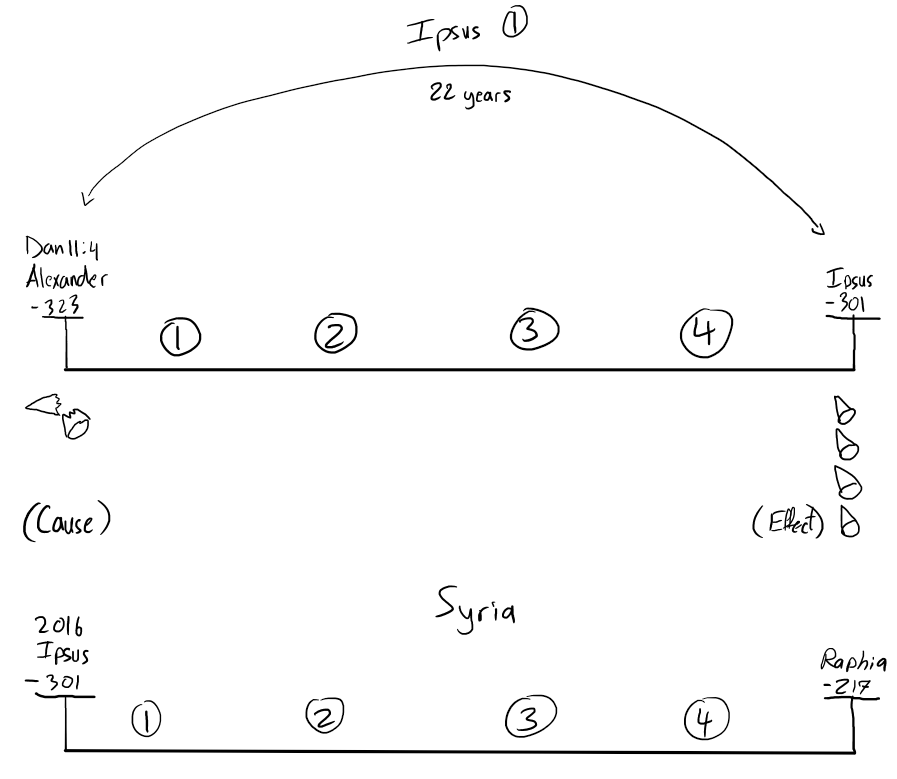 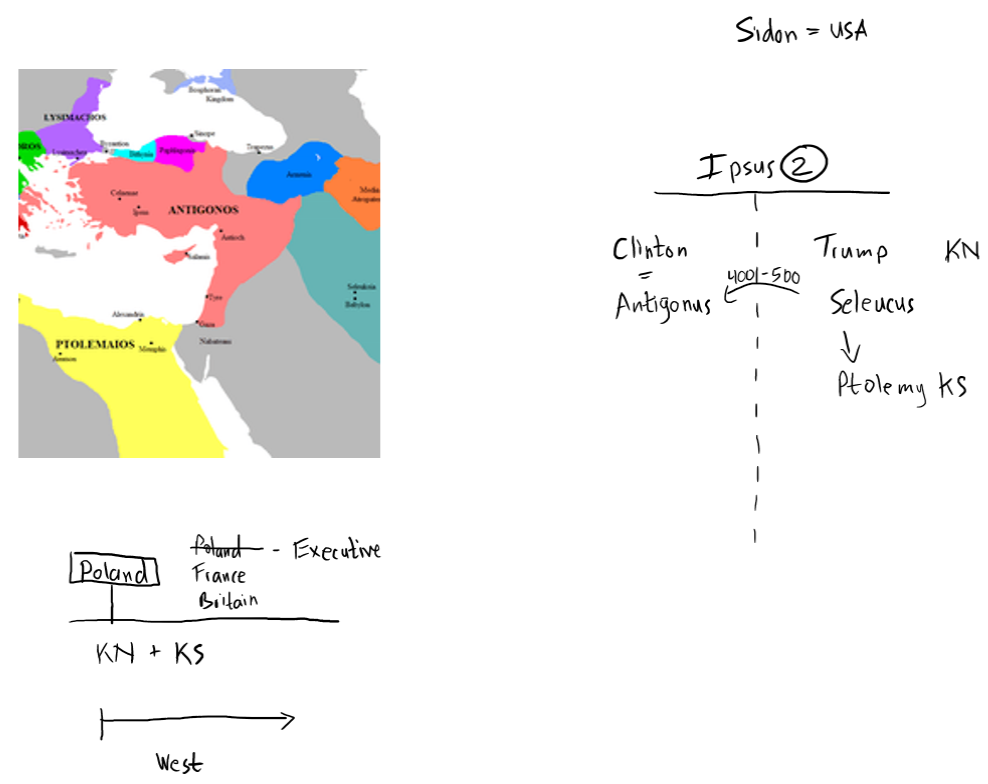 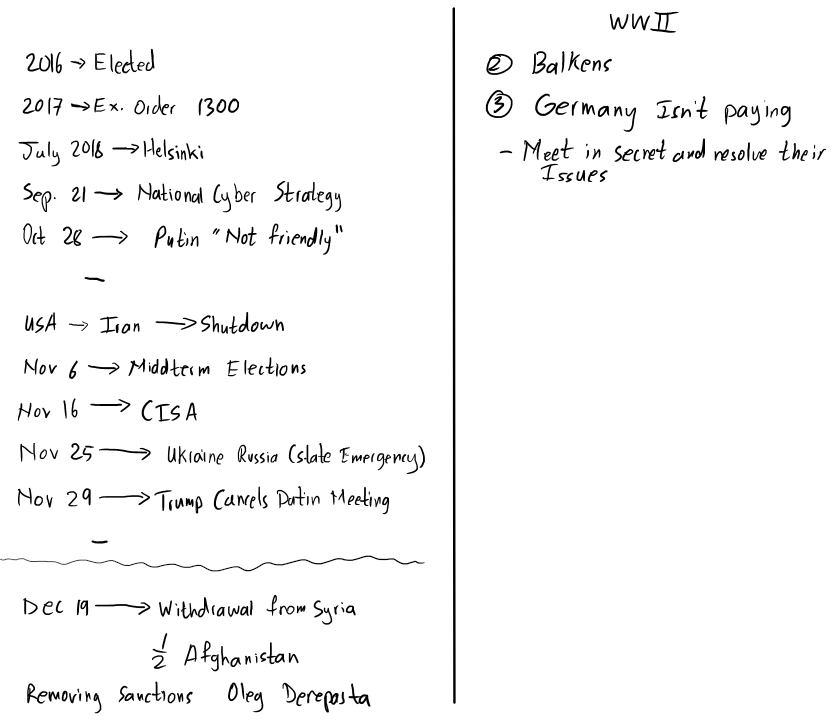 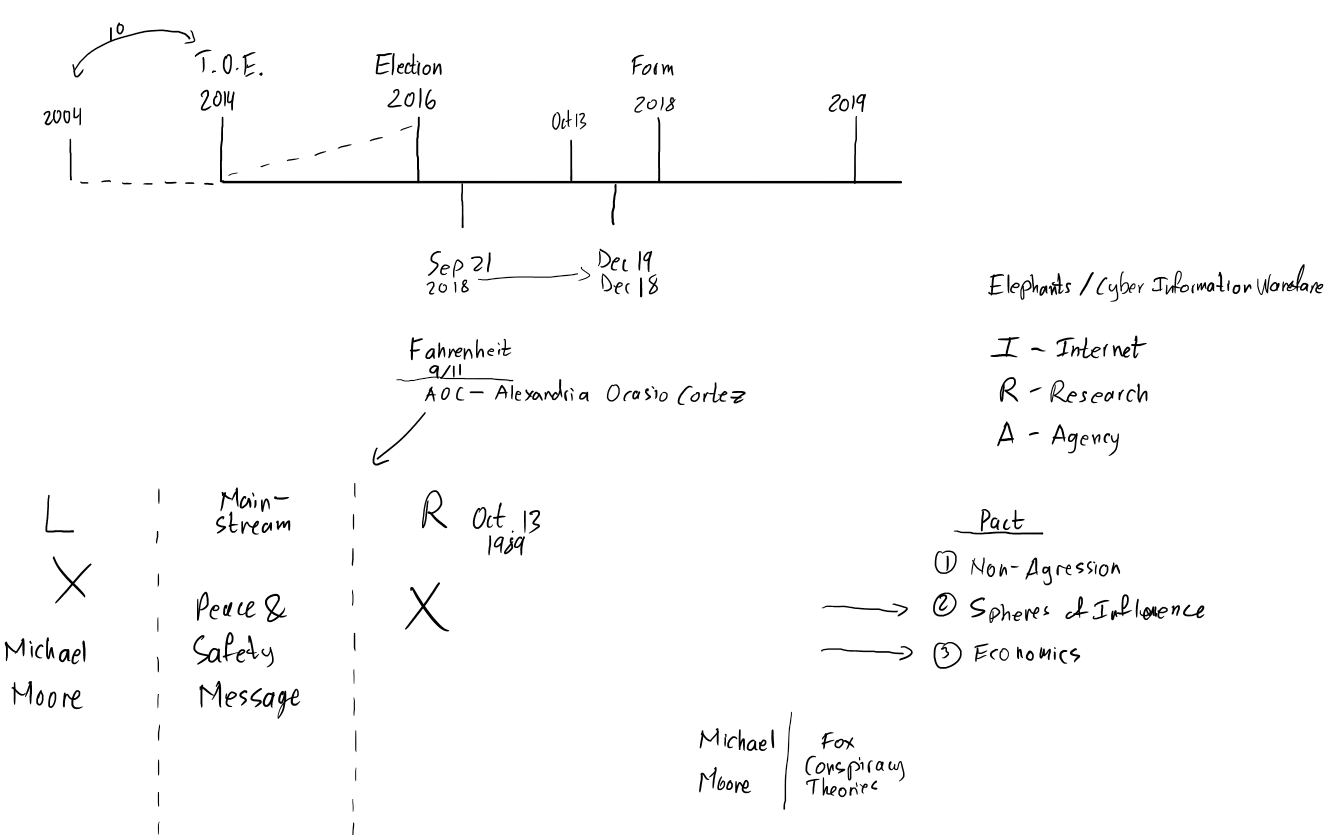 